Annexe 1 : Fiche Action CFPPA 2024 (1 fiche par action)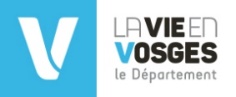 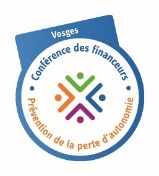 Identification du porteur IDENTIFICATION DE LA STRUCTURESigle : Nom : Statut juridique : Adresse du siège social : Code Postal : 	             Commune                                                Téléphone : Courriel : N°SIRET/SIREN : Code NAF (APE) : Adresse de l’antenne, si différente : Code postal : 	               CommuneCOORDONNEES DU REPRESENTANT LEGALCOORDONNEES DU REPRESENTANT LEGALNomPrénomFonctionTéléphoneCourrielEn cas d’absence personne à contacter COORDONNEES DE LA PERSONNE EN CHARGE DU DOSSIERCOORDONNEES DE LA PERSONNE EN CHARGE DU DOSSIERNomPrénomFonctionTéléphoneCourrielEn cas d’absence personne à contacter Description de l’action Description de l’action Description de l’action Montant total de l’actionMontant total de l’actionMontant total de la demande auprès de la Conférence des FinanceursMontant total de la demande auprès de la Conférence des FinanceursDénomination de l’actionTitre de l’actionDénomination de l’actionTitre de l’actionAction destinée :Cochez  la ou 	les cases correspondante(s)aux personnes âgées de 60 ans et plus résidant à domicile     aux personnes âgées résidant en EHPAD     aux proches aidants de personnes âgées en perte d’autonomie Action MONALISA1ère demande ou renouvellementPremière demandeRenouvellement de la subvention CFPPA merci d’indiquer les dates d’attribution de la subvention. Axe et objectif du programme d’action visé.Axe et objectif du programme d’action visé.Diagnostic/contexteDiagnostic/contexte- Raisons de la mise en place de l’action : diagnostic, constat, besoin repéré… Objectifs de l’actionGénéraux (sens du projet, but(s) à atteindre et opérationnels (actions concrètes à mettre en œuvre pour atteindre votre ou vos objectifs généraux). Description de l’actionDescription (merci de réaliser une description pour chaque public le cas échéant (personnes âgées de 60 et plus vivant à domicile ou proches aidants de personnes âgées en perte d’autonomie). Nature de l’action (ex : nombre d’ateliers, périodicité…) Justification de l’inscription dans l’axe(s), thématique(s), objectif(s) principal (principaux). Caractère innovantA ne remplir que si l’action est innovante. Elément(s) de nouveautéA ne remplir que pour les actions déjà subventionnées Points forts et points faibles de l’actionEtat des lieux préexistantCette action était-elle déjà menée les années précédentes, pour quel volume, quelle population, sur quel territoire, avec qu’elles sources de financement ?  Votre structure est-elle, elle-même, prestataire d’un autre projet sur le territoire cible ?  Territoire d’actionDépartement des VosgesCommunauté de Communes (à préciser)Commune (s)  (à préciser)Calendrier de l’actionCalendrier de l’actionPublic cible : Domicile : nombre de bénéficiaires prévisionnel : Sexe :     hommes       femmes       indifférencié Degré du GIR :     GIR 1        GIR 2         GIR 3          GIR 4         GIR 5          GIR 6  Age :       60 à 69 ans          70 à 79 ans            80 à 89 ans                 plus de 90 ans et plus Dont résidents en EHPAD: Public cible : EHPAD : nombre de bénéficiaires prévisionnel : Public cible : Aidants : nombre de bénéficiaires prévisionnel : Moyens nécessaires et ressources disponiblesIndiquer les équipements, matériels, communication, locaux utilisés + moyens humains indiqués en ETP Méthodologie et déroulement de l’actionEtapes…. Méthode d’évaluation prévue pour l’action et indicateurs retenusIndicateurs, outils…. Compétence de l’animateurDiplômes, expériences… Liste des partenariats établis (précisez la nature et le degré d’implication (convention, communication, réalisation d’une partie de l’action, prêt de salle…)Budget total de l’actionBudget de la demande de subvention à la Conférence des FinanceursBudget prévisionnel par bénéficiaireIndiquer le coût moyen de l’action par bénéficiaire. Indiquer le reste à charge pour le bénéficiaire et préciser si ce coût est pour le cycle ou par atelier. Co-financementsFaire apparaitre les différents financeurs et le montant de leur contribution (reçue ou demandée).  Merci d’indiquer pour chaque demande de co-financement l’objet de la demande et si la demande a déjà été déposée ou non. Auto-financementFaire apparaitre la part d’auto-financement. 